О низкобелковых продуктахГосударственное учреждение «Берестовицкий районный центр гигиены и эпидемиологии» информирует, что РУП «Научно-практический центр Национальной академии Беларуси по продовольствию» был разработан и освоен в производстве ассортимент специализированной пищевой продукции для больных фенилкетонурией:- низкобелковые макаронные изделия;- сухие низкобелковые смеси для приготовления картофельного пюре и картофельных клецек;- сухие низкобелковые смеси для выпечки;- гранулированные низкобелковые крупы и каши.По своему составу данные изделия могут быть рекомендованы для питания детей и людей других возрастных групп, страдающих фенилкетонурией, целиакией, почечной недостаточностью и другими заболеваниями, при которых необходимо специализированные низкобелковые продукты питания.Предлагаем заинтересованным субъектам торговли данный вид продукции использовать для реализации в торговых сетях.http://www.new.belproduct.com/uslugi/produkty-pishhevye-nizkobelkovye.html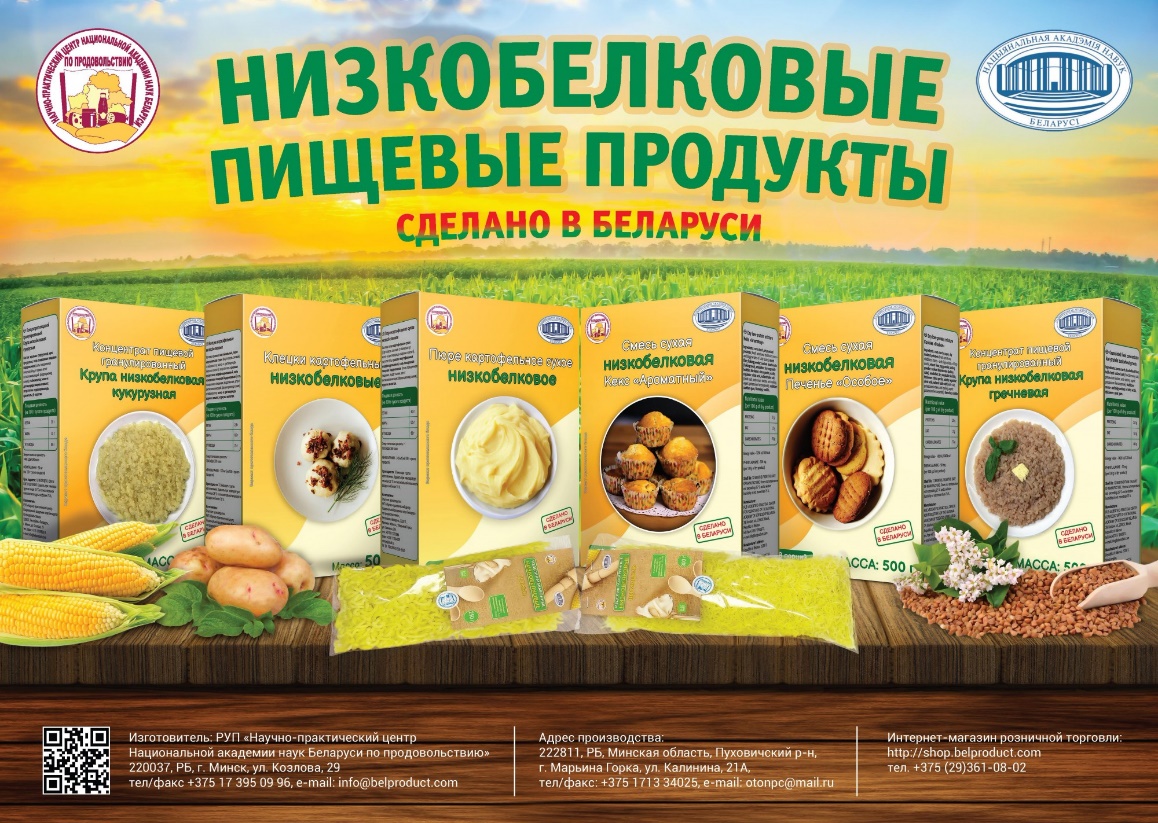 